Охладители жидкостей промышленные высокотемпературныена базе холодильных паровых компрессионных машин.Требования к значениям показателей энергетической эффективности и методы их расчета.Настоящий проект стандарта не подлежит применению до его утвержденияМоскваИПК Издательство стандартов202_ПредисловиеЦели и принципы стандартизации в Российской Федерации установлены Федеральным законом от 27 декабря 2002 г. №184-ФЗ «О техническом регулировании», а правила применения национальных стандартов Российской Федерации - ГОСТ Р 1.0-2004 «Стандартизация в Российской Федерации. Основные положения».Сведения о стандарте1 ПОДГОТОВЛЕН Российским союзом предприятий холодильной промышленности («Россоюзхолодпром»).2 ВНЕСЕН Техническим комитетом по стандартизации ТК 271 «Установки холодильные»3 УТВЕРЖДЕН И ВВЕДЕН В ДЕЙСТВИЕ Приказом Федерального агентства по техническому регулированию и метрологии от                               №                      .          В настоящем стандарте все единицы измерения соответствуют Международной системе единиц (СИ).          В настоящем стандарте ссылки на пункты и подпункты ссылочных стандартов указаны в скобках в соответствии с ГОСТ Р 1.5.           4. ВВЕДЕН ВПЕРВЫЕ.Правила применения настоящего стандарта установлены в статье 26 Федерального закона от 29 июня 2015 г. № 162-ФЗ «О стандартизации в Российской Федерации». Информация об изменениях к настоящему стандарту публикуется в ежегодном (по состоянию на 1 января текущего года) информационном указателе «Национальные стандарты», а официальный текст изменений и поправок - в ежемесячном информационном указателе «Национальные стандарты». В случае пересмотра (замены) или отмены настоящего стандарта соответствующее уведомление будет опубликовано в ближайшем выпуске ежемесячного информационного указателя «Национальные стандарты». Соответствующая информация, уведомление и тексты размещаются также в информационной системе общего пользования - на официальном сайте Федерального агентства по техническому регулированию и метрологии в сети Интернет (www. gost.ru) © ИПК Издательство стандартов, 202_Настоящий стандарт не может быть полностью или частично воспроизведен, тиражирован и распространен в качестве официального издания без разрешения национального органа Российской Федерации по стандартизацииСодержание1 Область применения2  Нормативные ссылки3 Термины и определения4. Условные обозначения и сокращения5  Параметры для представления производителем основных характеристик 6. Общие требования.7 Основные характеристики7.1 Общие положения7.2 Характеристики при частичной нагрузке7.3 Представление характеристик в виде таблиц или графиков7.4 Определение потребляемой мощности охладителей жидкости8 Требования к значениям показателей энергетической эффективности высокотемпературных промышленных охладителей жидкости8.1 Общие положения8.2 Требования к значениям коэффициента сезонной энергоэффективности для высокотемпературных промышленных охладителей жидкости9 Стандартные режимы и условия испытаний 9. 1 Общие сведения9.2 Стандартные условия испытаний9.3 Охладители жидкости с конденсаторами воздушного охлаждения9.3.1 Общие положения 9.3.2 Данные для расчета SEPR9.4 Охладители жидкости с конденсаторами водяного охлаждения10 Допустимые отклонения11 Поправочные коэффициенты11.1 Перегрев11.2 Число оборотов приводного вала компрессораПриложение А (обязательное). Расчет SEPRА.1 Общие положенияА.2 Охладитель жидкости без системы регулирования производительностиА.3 Охладитель жидкости с системой ступенчатого регулирования производительностиА.4 Расчет SEPRБиблиография                                                                                                             Дата введения -   1 Область примененияНастоящий стандарт устанавливает требования к значениям показателей энергетической эффективности (далее – энергоэффективности) и методам расчета этих показателей для высокотемпературных промышленных охладителей жидкости (далее – охладители жидкости) с номинальной холодопроизводительностью не более 2 МВт.Стандарт распространяется на охладители жидкости, оснащенные компрессорно-конденсаторными агрегатами с компрессорами объемного действия и предназначенные для получения на выходе охлажденной воды с температурой в диапазоне от плюс 2 градусов Цельсия до плюс 12 градусов Цельсия включительно. Компрессорно-конденсаторные агрегаты в составе охладителей жидкости могут быть оснащены встроенными средствами для переохлаждения жидкого хладагента и включать как одиночные одноступенчатые компрессоры, так и одно- и двухступенчатые компрессоры.Стандарт не распространяется на охладители жидкости с испарительными конденсаторами, а также на охладители жидкости с абсорбционными холодильными машинами.2  Нормативные ссылкиДля применения настоящего стандарта необходимы перечисленные ниже ссылочные документы. При ссылках на датированные документы применяют только указанное издание. Для ссылок на недатированные документы применяют последнюю редакцию документа (включая все его изменения), на который сделана ссылка.ГОСТ 24393-80 Техника холодильная. Термины и определения.ГОСТ EN 378-1-2014 Системы холодильные и тепловые насосы. Требования безопасности и охраны окружающей среды. Часть 1. Основные требования, определения, классификация и критерии выбора.ГОСТ ISO 817-2014 Хладагенты. Система обозначений.ГОСТ Р 58644-2019 Компрессоры и компрессорно-конденсаторные агрегаты холодильные. Методы испытаний по определению основных характеристик. Часть 2. Компрессорно-конденсаторные агрегаты холодильные.3 Термины и определенияВ настоящем стандарте использованы термины и определения по ГОСТ 24393 и ГОСТ EN 378-1, а также следующие термины с соответствующими определениями:3.1 агрегат компрессорно-конденсаторный (condensing unit): Агрегат, включающий один или несколько функционально и конструктивно объединенных компрессоров, конденсаторов, жидкостных ресиверов (в случае необходимости), предназначенный для обеспечения работы охладителя жидкости и снабженный соответствующим оборудованием.3.2 холодопроизводительность Q (refrigerating capacity): Произведение массового расхода хладагента через компрессорно-конденсаторный агрегат на разность между удельной энтальпией хладагента на входе в компрессорно-конденсаторный агрегат с учетом перегрева хладагента на соответствующую величину, превышающую температуру точки росы на всасывании (см. таблицу 3), и удельной энтальпией жидкого хладагента на выходе из компрессорно-конденсаторного агрегата.3.3 переохлаждение (sub-cooling): Разность между температурой кипения хладагента при давлении, равном давлению на выходе из компрессорно-конденсаторного агрегата, и температурой жидкого хладагента на выходе из компрессорно-конденсаторного агрегата.3.4 перегрев (superheat): Разность между температурой пара хладагента на входе в компрессорно-конденсаторный агрегат и температурой точки росы хладагента при давлении, равном давлению на входе в компрессорно-конденсаторный агрегат.3.5 потребляемая мощность P (power absorbed): Мощность, необходимая для работы  охладителя жидкости.3.6 холодильный коэффициент COP (coefficient of performance): отношение холодопроизводительности к потребляемой мощности.3.7 коэффициент сезонной энергетической эффективности SEPR (seasonal energy performance ratio): осредненное значение годовой потребности в холоде, поделенное на годовую потребность в подводимой к охладителю жидкости энергии.4. Условные обозначения и сокращенияТаблица 1 – Условные обозначенияТаблица 2 – Индексы5  Параметры для представления производителем основных характеристик Производитель представляет основные характеристики охладителей жидкости при значениях параметров, приведенных в таблице 3.Таблица 3 – Значения параметров, используемых для представления основных характеристик охладителей жидкости6. Общие требования.Основные характеристики охладителей жидкости должны быть представлены в табличном или в графическом виде согласно 7.3. Информацию о характеристиках охладителей жидкости за пределами допустимого диапазона его использования не представляют. Основные характеристики охладителей жидкости приводят при стандартных условиях испытаний согласно таблице 5.Для расчета характеристик при другой температуре пара на всасывании/ перегреве и при другой скорости вращения приводного вала компрессора должны быть приведены поправочные коэффициенты согласно 11. Хладагенты обозначают в соответствии с ГОСТ ISO 817. Обязательно указывают источник, из которого взяты термодинамические свойства хладагентов.Рекомендуется приводить пример, иллюстрирующий расчет основных характеристик с использованием поправочных коэффициентов.Допускается представление дополнительной информации, такой, например, как  описываемый объем, число цилиндров и диапазон скоростей. 7 Основные характеристики7.1 Общие положенияПриводимые характеристики должны соответствовать информации, полученной в результате испытаний компрессорно-конденсаторных агрегатов охладителей жидкости, проведенных в соответствии с ГОСТ Р 58644. Характеристики должны быть представлены, как указано в пункте 9 и:- для сальниковых компрессоров при номинальном числе оборотов приводного вала;- для бессальниковых и герметичных компрессоров при номинальных частоте и напряжении в сети электропитания приводного двигателя компрессора.7.2 Характеристики при частичной нагрузкеХарактеристики при частичной нагрузке представляют следующим образом:- на каждом уровне нагрузки для охладителей жидкости с 2-х или 4-х ступенчатым регулированием производительности, например, путем перекрытия линии всасывания, а также для агрегатов с более чем одним компрессором или для агрегатов, оснащенных многоскоростными двигателями;- на максимальном, минимальном, и, по меньшей мере, на одном промежуточном уровнях нагрузки внутри диапазона регулирования для охладителей жидкости с более чем 4 ступенями регулирования производительности или иным способом регулирования производительности (например, плавным изменением числа оборотов приводного двигателя компрессора).В случае, если в промежутках между приводимыми значениями характеристика меняется нелинейно, указывают метод интерполяции, который позволяет определять промежуточные значения характеристики с погрешностью в пределах допусков.Дополнительно приводят характеристики при частичной нагрузке для расчета SEPR в соответствии с приложением А. 7.3 Представление характеристик в виде таблиц или графиковПредставляемые в табличном или графическом виде характеристики должны содержать:- значения холодопроизводительности, считываемые с графика с погрешностью не более ± 2%;- значения потребляемой мощности, считываемые с графика с погрешностью не более ± 2%;- значения температуры кипения/температуры точки росы при давлении всасывания с интервалом не более 5К.7.4 Определение потребляемой мощности охладителей жидкости7.4.1 Охладители жидкости, оснащенные компрессорно-конденсаторными агрегатами с приводом компрессора от электродвигателяПотребляемая мощность состоит из электрической мощности двигателя(ей) компрессора(ов), мощности вентилятора(ов), насоса(ов) и других электрических вспомогательных устройств.7.4.2 Охладители жидкости, оснащенные компрессорно-конденсаторными агрегатами с приводом компрессора от электродвигателя с регулируемым числом оборотовЭлектрическая мощность на клеммах преобразователя частоты или других средств для регулирования числа оборотов.7.4.3 Охладители жидкости, оснащенные компрессорно-конденсаторными агрегатами с внешним приводом компрессора без электродвигателяПотребляемая мощность состоит из мощности на приводном валу компрессора, мощности вентилятора (ов) и других электрических вспомогательных устройств.8 Требования к значениям показателей энергетической эффективности высокотемпературных промышленных охладителей жидкости8.1 Общие положенияВ качестве основного показателя энергетической эффективности высокотемпературных промышленных охладителей жидкости, оснащенных компрессорно-конденсаторными агрегатами с компрессорами объемного действия, используют коэффициент сезонной энергетической эффективности SEPR. Значение SEPR рассчитывают в соответствии с приложением А.В качестве вспомогательного показателя энергетической эффективности охладителей жидкости используют холодильный коэффициент СОР. Значение COPcor рассчитывают в соответствии с принятой  схемой регулирования производительности, которую описывают в документации (например, используют режим вкл/выкл. для более высокой ступени регулирования производительности вместо переключения между ступенями).8.2 Требования к значениям коэффициента сезонной энергоэффективности для высокотемпературных промышленных охладителей жидкостиМинимальные значения коэффициента сезонной энергоэффективности SEPR для высокотемпературных промышленных охладителей жидкости приведены в таблице 4.Таблица 4 – Значения коэффициента сезонной энергоэффективности SEPR для высокотемпературных промышленных охладителей жидкости [1](*) Полученное по результатам расчетов значение, округленное до двух знаков после запятой, указывают в технической документации.  9 Стандартные режимы и условия испытаний 9. 1 Общие сведенияСтандартные условия испытаний соответствуют значениям, приведенным в таблице 5, а также температуре окружающей среды согласно 9.3 для охладителей жидкости с конденсаторами воздушного охлаждения и температуре конденсации согласно 9.4 для охладителей жидкости с конденсаторами водяного охлажденияПо результатам испытаний представляют следующие характеристики:- холодопроизводительность;- величина переохлаждения на выходе из компрессорно-конденсаторного агрегата;- потребляемая мощность, включая мощность на клеммах приводного (приводных) двигателя (двигателей) вентилятора (вентиляторов),  насоса (насосов), и мощность прочего электрооборудования, установленного производителем;- СОР.По запросу должна быть доступна следующая дополнительная информация:- предельные значения (минимальные и максимальные) температуры наружного воздуха или охлаждающей воды при эксплуатации охладителей жидкости;- для охладителей жидкости с конденсаторами воздушного охлаждения: расход воздуха через каждый из конденсаторов;- для охладителей жидкости с конденсаторами водяного охлаждения: расход воды через каждый из конденсаторов и потери давления воды (гидравлическое сопротивление) в охлаждающем тракте каждого из конденсаторов.9.2 Стандартные условия испытанийПри испытаниях должны быть обеспечены стандартные условия согласно таблице 5.Таблица 5 – Стандартные условия испытаний9.3 Охладители жидкости с конденсаторами воздушного охлаждения9.3.1 Общие положенияХарактеристики охладителей жидкости должны соответствовать температуре окружающей среды 320С. При этом оговаривают, что приводимые характеристики могут быть получены только при чистых наружных поверхностях конденсаторов воздушного охлаждения.Данные о характеристиках должны быть также приведены при температурах окружающей среды+ 320С+ 250С и+ 430С, если охладитель жидкости предназначен для работы при этой температуре. 9.3.2 Данные для расчета SEPRОхладители жидкости холодопроизводительностью выше 200 кВт для средней температуры кипения и выше 400 кВт для высокой температуры кипения при температуре окружающей среды 32°C считают агрегатами большой холодопроизводительности.Характеристики охладителей жидкости большой холодопроизводительности должны быть заявлены при температурах окружающей среды+ 320С+ 250С+ 150С+ 50С и+   430С, если агрегат предназначен для работы при этой температуре.Значение SEPR и годовую потребность в энергии (Е) рассчитывают согласно Приложению A. Значение COPcor рассчитывают в соответствии с принятой схемой регулирования производительности, которую описывают в документации (например, используют режим вкл/выкл для более высокой ступени регулирования производительности вместо переключения между ступенями).9.4 Охладители жидкости с конденсаторами водяного охлажденияХарактеристики компрессорно-конденсаторного агрегата должны соответствовать стандартной температуре конденсации/температуре точки росы 400С при давлении, равном давлению нагнетания на выходе из компрессора. Температура охлаждающей воды на входе в агрегат должна быть равна 300С, коэффициент загрязнения охлаждающего тракта 5x10-5 м2 ·К/Вт.10 Допустимые отклоненияЗначения допустимых отклонений характеристик агрегата от заявленных производителем на основании результатов измерений при испытаниях в стандартных условиях согласно таблице 5, приведены в таблице 6. Эти отклонения позволяют учитывать разбросы параметров технологических процессов и характеристик комплектующих при изготовлении агрегатов.Фактические значения холодопроизводительности или массового расхода хладагента, а также значение СОР должны составлять в процентах от заявленных значений не ниже, чем указано в таблице 6. Фактическое значение потребляемой мощности должно составлять в процентах от заявленного значения не выше, чем указано в таблице 6.Таблица 6 – Допустимые отклонения11 Поправочные коэффициенты11.1 ПерегревПоправочные коэффициенты, применяемые для расчета характеристик охладителя жидкости, связанных с перегревом (см. 6), отличающимся от стандартного, включают:а) коэффициент изменения холодопроизводительности (или массового расхода хладагента) в зависимости от величины перегрева;b) коэффициент изменения потребляемой мощности в зависимости от величины перегрева.Поправочные коэффициенты или метод расчета характеристик при различных значениях перегрева должны быть основаны на экспериментальных данных.11.2 Число оборотов приводного вала компрессораПоправочные коэффициенты для расчета характеристик охладителя жидкости при различных значениях числа оборотов приводного вала компрессора (7.1), должны включать:а) коэффициент изменения холодопроизводительности (или массового расхода хладагента) в зависимости от различных значений числа оборотов приводного вала компрессора;b) коэффициент изменения потребляемой мощности в зависимости от различных значений числа оборотов приводного вала компрессора.Эти поправочные коэффициенты не применяют для охладителей жидкости, оснащенных бессальниковыми и герметичными компрессорами.Приложение А(обязательное)Расчет SEPRА.1 Общие положенияЭнергетическую эффективность охладителей жидкости приводят при одном варианте номинальных условий для охладителей жидкости малой мощности или при четырех вариантах номинальных условий для охладителей жидкости большой мощности (см. 9.3), а также с помощью расчета коэффициента сезонной энергетической эффективности SEPR на основе четырех вариантов номинальных условий.Методика расчета величины SEPR описана ниже.Значение SEPR рассчитывают на основе значений СОР, определенных при работе для четырех вариантов номинальных условий А, В, С и D, смотри таблицу А.1. Этот расчет выглядит следующим образом:Потребную холодопроизводительность при заданной температуре окружающей среды находят по формуле (А.12) для средних температур кипения (МТ) и по формуле (А.10) для низких температур кипения (LT).При плавном регулировании холодопроизводительности для соответствующего значения потребной холодопроизводительности ± 3%, определенного при данной температуре окружающей среды и заданном варианте номинальных условий, значение СОР принимают неизменным.А.2 Охладитель жидкости без системы регулирования производительностиДля охладителей жидкости с включением/отключением системы регулирования производительности (т.е. без системы регулирования производительности), значение СОР корректируют с помощью коэффициента 0,25 согласно формуле (А.1) для вариантов номинальных условий В, С и D.Для варианта номинальных условий А значение СОР не корректируют.Номинальное значение холодопроизводительности, представляющее собой холодопроизводительность для номинальных условий при стандартной  температуре окружающей среды, обозначают как QR.                                                                                   (A.1)                                                                                                                           (A.2)                                                                                                                              (A.3)А.3 Охладитель жидкости с системой ступенчатого регулирования производительностиПри ступенчатом регулировании производительности  значение COPcor   находят путем интерполяции  и  для двух соседних значений холодопроизводительности    в предположении отсутствия ухудшения величины СОР, или с учетом возможности снижения величины СОР при переходе на работу с пониженной нагрузкой по формуле (А.1), причем QR в данном случае является значением выбранного шага регулирования производительности.                                                        (A.4) 	Таблица А.1 - Исходные данные, необходимые для расчета SEPR	А.4 Расчет SEPRДля каждого значения температуры окружающей среды tamb,j, приведенного в таблице А.2, рассчитывают значение COPcor,j. В интервалах между двумя ближайшими значениями температуры окружающей среды для четырех вариантов номинальных условий А, В, С и D значение COPcor,j линейно интерполируют. Для значения температуры окружающей среды tamb,j,ниже, чем для варианта D, значение COPcor,j принимают равным значению для варианта D, для значения температуры окружающей среды tamb,j, выше, чем для варианта А, значение COP принимают равным значению для варианта А.Показатель SEPR рассчитывают с использованием 58 значений продолжительности d работы агрегата в течение года при соответствующих значениях температуры окружающей среды tamb,j, с шагом в один градус согласно таблице А.2.                                                                                                               (A.5)              для tamb  ≥ 320С                                                                            (A.6)                             для tamb ≤ 50С                                                                               (A.7)                                 для tamb ≤ 50С                                                                          (A.8)   для  50С < tamb <  320С                                                                (A.9)                                                                                                          (A.10)   для  50С < tamb <  320С                                                               (A.11)                                                                                                        (A.12)        между вариантами А и В             (А.13)     между вариантами B и C         (А.14)     между вариантами C и D           (А.15)                                                                                                                    (А.16)Таблица А.2 - Температура окружающей среды и продолжительность работы охладителя жидкости в России для определения SEPR [1]Библиография[1] Регламент комиссии ЕС 2016/2281 от 30 ноября 2016 г. о выполнении Директивы Европейского Парламента и Совета Европы 2009/125 / EC: Официальный журнал Европейского Союза. 20.12.2016.ФЕДЕРАЛЬНОЕ АГЕНТСТВОПО ТЕХНИЧЕСКОМУ РЕГУЛИРОВАНИЮ И МЕТРОЛОГИИФЕДЕРАЛЬНОЕ АГЕНТСТВОПО ТЕХНИЧЕСКОМУ РЕГУЛИРОВАНИЮ И МЕТРОЛОГИИФЕДЕРАЛЬНОЕ АГЕНТСТВОПО ТЕХНИЧЕСКОМУ РЕГУЛИРОВАНИЮ И МЕТРОЛОГИИ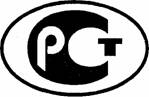 НАЦИОНАЛЬНЫЙСТАНДАРТРОССИЙСКОЙФЕДЕРАЦИИ      ГОСТ Р             202_   (Проект, первая редакция)НАЦИОНАЛЬНЫЙ СТАНДАРТ РОССИЙСКОЙ ФЕДЕРАЦИИОхладители жидкостей промышленные высокотемпературныена базе холодильных паровых компрессионных машин.Требования к значениям показателей энергетической эффективности и методы их расчета.Industrial liquid coolers high-temperature based on refrigeration steam compression machines.Requirements for the values of energy efficiency indicators and methods of their calculation.Условное обозначениеОписание ЕдиницаHTВысокий уровень температуры кипения -MTСредний уровень температуры кипения-COPХолодильный коэффициент-CRКоэффициент нагрузки-dПродолжительность работычасEГодовая потребность в энергиикВт-часPМощностьВтqОтносительная потребность в холоде-QХолодопроизводительностьВтSEPRКоэффициент сезонной энергетической эффективности-tТемпература0СИндексОписаниеHTТемпература кипения высокого уровняMT	Температура кипения среднего уровняambОкружающая средаcorСкорректированное значениеdmТребуемое значениеlowНижнийA, B, C и DНоминальные условияjПорядковый номер значения температурыRНоминальное значениеХладагентТемпература пара на всасывании, 0С, или перегрев на всасывании, К, на входе в компрессорно-конденсаторный агрегатГалогенсодержащие углероды, углеводороды и смеси на их основе200С или 10КR7175КR74410КТип конденсатораНоминальная холодопроизводительностьМинимальное значение SEPR (*)Воздушного охлажденияQA < 400 кВт 5,0 Воздушного охлажденияQA ≥ 400 кВт 5,5 Водяного охлажденияQA < 400 кВт 7,0 Водяного охлаждения400 кВт ≤ QA < 1 500 кВт 8,0 Водяного охлажденияQA ≥ 1 500 кВт 8,5 Стандартные условияОбласть применения охладителей жидкостиОбласть применения охладителей жидкостиСтандартные условияСреднетемпературный холод(MT)Высокотемпературный холод(HT)Температура кипения,0С, температура точки росы при давлении всасывания-10+ 5Температура паров на всасывании,0С / перегрев паров на всасывании, К+ 20 /10 или 5a)+ 20 /10 или 5a)Применяют для диапазона температур кипения, 0С- 20 < t < - 5t ≥ - 5Температура окружающей среды для охладителей жидкости с конденсаторами воздушного охлажденияСогласно 9.3Согласно 9.3Температура конденсации для охладителей жидкости с конденсаторами водяного охлажденияСогласно 9.4Согласно 9.4a)Для R717a)Для R717a)Для R717ХарактеристикаОбласть применения охладителя жидкостиОбласть применения охладителя жидкостиОбласть применения охладителя жидкостиХарактеристикаСредние температуры кипенияВысокие температуры кипенияВ условияхчастичнойнагрузкиХолодопроизводительность а или массовый расходхладагента90,0%92,5 %87,5%Потребляемаямощность а110,0%107,5%112,5%а Допустимая  величина СОР во всех случаях должна  быть не ниже 90% от заявленного значенияа Допустимая  величина СОР во всех случаях должна  быть не ниже 90% от заявленного значенияа Допустимая  величина СОР во всех случаях должна  быть не ниже 90% от заявленного значенияа Допустимая  величина СОР во всех случаях должна  быть не ниже 90% от заявленного значенияНоминальные условияtambQdmQRCOPRQR,lowCOPR,lowCOPcorA32B25C15D5jtamb,j, 0Cdj, часы1-190,082-180,413-170,654-161,055-151,746-142,987-133,798-125,699-118,9410-1011,8111-917,2912-820,0213-728,7314-639,7115-556,6116-476,3617-3106,0718-2153,2219-1203,41200247,98211282,01222275,91233300,61244310,77255336,48266350,48277363,49288368,91299371,633010377,323111376,53jtamb,j, 0Cdj, часы3212386,423313389,843414384,453515370,453616344,963717328,023818305,363919261,874020223,94121196,314222163,044323141,784424121,934525104,46462685,77472771,54482856,57492943,35503031,02513120,21523211,8553338,1754343,8355352,0956361,2157370,5258380,4УДК 621.574                                        ОКС 27.200                                                  ОКПД 2 28.13.23Ключевые слова: охладитель жидкости промышленный высокотемпературный, энергетическая эффективность, потребляемая мощность, холодильный коэффициент, требования, методы расчета.Руководитель организации - разработчика Российский союз предприятий холодильной промышленности исполнительный директор                                                                                      М.В. АгафонкинаРуководитель разработки                                                                             д.т.н., профессор                        В.Б. Сапожников                                                     Исполнители                                                                                                                                                                                                                                               А.В. Киселев                                                                                                                                   В.Б. Сапожников                                                                                                                                                                                        Л.Е.  Титовская                                                                                                                                                                                                                                                                                                                                      